  МБДОУ «Детский сад «Планета детства» комбинированного вида»Экологический проект«Сбережём планету вместе!»(средний дошкольный возраст)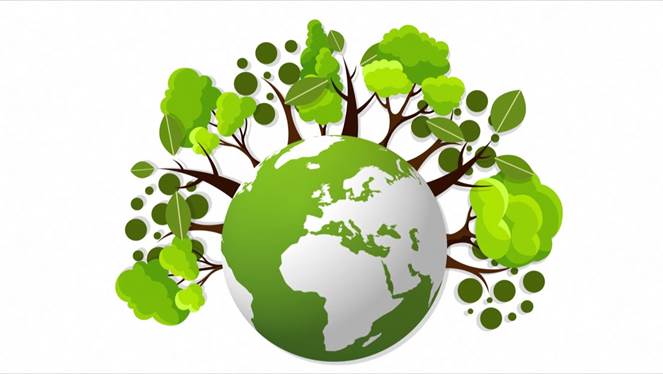 Подготовила: воспитатель Ермолаева Т.С.	2022 г.Актуальность проекта:Низкий уровень знаний у детей о природе.Отсутствие у детей активно-действенного отношения к природе.Недостаточность примера взрослых.Цель проекта:Формирование гуманного отношения к природе, основными проявлениями которого служат: доброжелательность к живым существам; эмоциональная отзывчивость на их состояние; интерес к природным объектам; стремление осуществлять с ними позитивное взаимодействие, учитывая их особенности как живых существ; желание и умение заботится о живом, создавать необходимые для жизни условия.Задачи проекта:создать экологически благоприятную среду на территории ДОУ для реализации приоритетного направления;формировать первоначальные знания об экосистеме Земли в границах обитания человека;развивать познавательные умения детей и родителей  при овладении исследовательскими методами познания  природы;организовать практическую природоохранную деятельность детей и родителей;реализовать одну из форм работы с родителями   проектно-исследовательской   деятельности «Экологическая тропа моей семьи»;развивать  взаимопонимание  и  взаимопомощь  между  детьми, педагогами, родителями,  потребность в постоянном саморазвитии экологической культуры;развивать первоначальные географические представления, знакомство с простейшими способами ориентирования на местности;воспитывать у детей внимательное, разумное, бережное отношение к окружающей природе родного края.Основным фактом, обеспечивающим эффективность воспитательного процесса, является личностная включённость детей и родителей в событийную жизнь. Новизна  экологического проекта заключается в использовании информационных компьютерных технологий. Проект позволяет детям и родителям  заниматься любимым делом и одновременно приносит пользу окружающей природе.Участники проекта: сотрудники ДОУ, дети средней группы и их родители.Этапы реализации проекта:1 этап  -  аналитический:  анализ ситуации; определение основных его целей: формирование экологического сознания, экологической культуры.2 этап - организационный: создание экологической среды в группе, привлечение родителей к предстоящей творческой работе в инновационном режиме; разработка планов работы с детьми и родителями по формированию экологического образования  через проведения экологических акций.3 этап - практическая деятельность: формирование элементарных экологических знаний и представлений детей и родителей, а также начала, основы экологического образования через проведения экологических акций.4 этап  -  итоговый, диагностический:  обобщение результатов работы в самой различной форме, их анализ, закрепление полученных знаний, формулировка выводов и, по возможности, составление рекомендаций.Формы работы по реализации проекта:наблюдения и экологические экскурсии на экологической тропе ;познавательное чтение;экологические беседы: 1) Мы - друзья природы. 2) Жалеть надо уметь.3) Наш друг - лес. 4) Елочка к празднику.5) Звери и птицы зимой.6) Зелёная аптека. 7) Вода- источник жизни8) Как мы помогаем природе?9) О тех, кого мы не любим. 10) О культуре поведения в природе.  11) Птицы - наши друзья;“Уроки доброты”;продуктивная деятельность (изготовление экологических табличек, создание книжек-малышек)лаборатория  (опыты и эксперименты): 1) Можно ли вырастить витамины на окне. 2) «Птичья столовая». Какая кормушка пользуется успехом. 3) Какой снег быстрее тает. 4) Можно ли дать жизнь срезанной веточке? 5) Волшебница-вода. 6) Растворяемые и не растворяемые вещества. 7) Исследование свойств воды, воздуха, почвы. 8).Тонущие и плавающие объекты. Промокающие и не промокающие материалы.инсценировки и театрализации;экологические, подвижные, дидактические, имитационные игры, игры-путешествия.эколого - познавательные праздники и развлечения: «Золотая осень», «Мы рады Зимушке-зиме», «Лето звонкое запело», «Просыпается природа». создание гербария; коллекции «Насекомые».природоохранительные и практические мероприятия акции «Не рубите ели», «Бережем воду», «Чистый поселок»:защита природной среды (изготовление кормушек и домиков для птиц, акция «Столовая для птиц»).улучшение природной среды (посадка растений, акция «Посади дерево» - озеленение территории, оформление клумб, уход за комнатными растениями). сохранение и использование эстетических ценностей природы (сбор природного материала, изготовление панно, поделок из природного материала).Содержание проекта включает в себя деятельность всех участников воспитательно - образовательного процесса в экологических акциях.Результаты проекта:создание на территории ДОУ экологически благоприятной среды;повысился уровень знаний, экологической компетентности родителей по теме проекта;у детей появился  ярко выраженный интерес к объектам и явлениям природы;дети овладели элементарными навыками экологически безопасного поведения в природе;у ребят сформировано стремление к исследованию объектов природы;создана развивающая среда для организации экологических мероприятий;разработаны мероприятия по охране и  улучшению природной среды;созданы условия для практической и исследовательской деятельности.Основные направления деятельностиАКЦИЯ «Чистый поселок»   (сентябрь-октябрь)Цель: обучение детей основам поддержания чистоты в различных местах: дома, в детском саду, на природе.АКЦИЯ «Бережем воду»                                                                              (ноябрь)Цель: Формирование представлений   о значении воды в нашей жизни, обучение бережному отношению к ней.АКЦИЯ: «Не рубите ели!»                                                                                      (декабрь)Цель: обучение общению с природой, бережному  отношению к елям.АКЦИЯ «Столовая для птиц»                                                                       (февраль -март) Цель: воспитывать чуткое отношение к птицам, желание помочь им зимой.АКЦИЯ «Посади дерево»                                                                       (январь-май) Цель: привлечение детей  к деятельности по охране окружающей среды, по средствам посадки растений на территории ДОУ Итоговый результат проекта для детей и родителей - развлечение -посвящение в юных защитников природы с вручением почётного значка.  № п/пЭтапы акцииСовместная деятельность педагога с детьмиВзаимодействие с семьёй1.Экологическая тревога: загрязнённый участок.Сбор в поход (беседа, наблюдение, труд).Чтение О.Солопова «Приключение кота Леопольда и его друзей во дворе»Уборка территории (детский сад, участок возле дома)2.Экологические знакиРаспределение знаков на участке детского сада.Изготовление знака «Не сорите».3.Экологическая тропаИгра-путешествие «Собери и положи».Игра-любование на участке.Составление карты-схемы экологической тропы моей семьи.№п/пЭтапы акцииСовместная деятельность педагога с детьмиВзаимодействие с семьёй1.Экологическая тревога: вода  в опасностиКапитошка рассказывает…Опыты по изучению свойств воды.Памятка «Бережем воду»2.Экологические знакиРисование «Капелька воды», Выставка  «Запрещающие знаки».3.Экологическая тропаЭкскурсия «Кому нужна вода». Составление книжки-раскраски «Вода и жизнь».Разучивание стихов о воде в семейном кругу.№п/пЭтапы акцииСовместная деятельность педагога с детьмиВзаимодействие с семьёй1.Экологическая тревогаВырубка елей к новогоднему празднику.Инсценировка: «Встреча с ёлочкой»Памятка: «Искусственная елочка-красавица»2.Экологические знакиИзготовление альбома «Спасём ёлочку»Изготовление табличек знаков «Не рубите ели»3.Экологическая тропаЦикл наблюдений за елью. Укрыть ёлочку снегом.Установка знаков по экологической тропе.№п/пЭтапы акцииСовместная деятельность педагога с детьмиВзаимодействие с семьёй1.Экологическая тревогаПтицам нет едыНаблюдение, беседа.Оформление коробки для корма птиц.2.Экологические знакиАппликация «Птички в кормушке».Памятка «Что едят птички»3.Экологическая тропаЭкскурсии, п/и, д/иРаскладывание корма в кормушки.Изготовление птичьих кормушек, развешивание по экологической тропе.№п/пЭтапы акцииСовместная деятельность педагога с детьмиВзаимодействие с семьёй1.Экологическая тревогаПтицам нет едыНаблюдение за прорастанием семян дуба, кленаПосадка семян деревьев2.Экологические знакиРисование «Дерево» (нетрадиционное рисование солью)3.Экологическая тропаЭкологические п/и, д/и «Найди с какого дерева листок»Высадка саженцев дуба 